Уважаемые коллеги!Все муниципальные органы управления образованием (МОУО) создали МСОКО и загрузили в личные кабинеты ФИСОКО нормативные документы, свидетельствующие об эффективности управления образованием. Общеобразовательные организации большинства субъектов РФ участвуют в апробации примерных рабочих программ и типового комплекта методических документов, в котором предложено использовать Примерное положение о внутренней системе оценки качества образования в рамках реализации обновленных ФГОС общего образования https://edsoo.ru/Tipovoj_komplekt_metodich_16.htm ГАУДПО ИО «Университет непрерывного образования и инноваций» в рамках реализации ДПП ПК «ВСОКО И МСОКО: новые форматы» (36 часов) готов оказать помощь в разработке (или внесении изменений) в Положение о функционировании ВСОКО с учетом сложившихся требований.К реализации программы привлечены федеральные эксперты по оценке МУМ 2021; эксперты, привлекаемые к проведению мероприятий по контролю.   После завершения обучения слушатели получают удостоверение.   Сроки обучения: 10.11.2021 года – 3.12.2021 года.Стоимость обучения: 1600 рублей. 				Форма обучения:  очно-заочная, с применением дистанционных образовательных технологий.Ссылка для подключения на платформе Microsoft Teams будет отправлена после получения Вашей заявкиСсылка на инструкцию по подключению к вебинару на платформе Microsoft Teams: https://pedsovet37.ru/page/instrwebinarПриглашаем к обучению руководителей и специалистов органов местного самоуправления, муниципальных методических служб, руководителей общеобразовательных организаций.         Заявки принимаются по форме (Приложение 1). Расписание занятий (Приложение 2)Контактные телефоны:8 910 687-06-04 – Иванова Елена Васильевна, заведующий кафедрой управления образования;8 (4932) 38-63-44 (доб. 120) – Кольчугина Наталья Ивановна, старший преподаватель кафедры управления образованием. Приложение: на 1 л. в 1 экз.                  Первый заместитель директора	      	А.В. АфонинаН.И. Кольчугина8 (4932) 38-63-44 (120),  iro205kafuo@mail.ruПриложение 1                                                                  Директору  ГАУДПО Ивановской области «Университет непрерывного образования и инноваций»Е.А.. Юферовой_______________________________________(должность, название ОУ,  органа управления образованием)_______________________________________ ФИО Примечание.Для составления договора (контракта) и документов на оплату курсов необходимо указать:1. Реквизиты учреждения (если оплачивает юридическое лицо).Банковские реквизиты включают в себя:     1)  полное наименование организации;2) индекс, адрес;3) ИНН/КПП, БИК;4) должность, ФИО руководителя (действует на основании Устава или Положения, (необходимое подчеркнуть);5) телефон, e-mailГарантируем перечисление денежных средств на банковские реквизиты ГАУДПО Ивановской области «Университет непрерывного образования и инноваций» не позднее, чем через 10 рабочих дней после получения акта выполненных работРуководитель                   (подпись)	                                       /Ф.И.О./М.П.2. Если оплачивает физическое лицо: ксерокопия паспорта (разворот с фотографией, страница с пропиской)Заявки на обучение направлять по адресу  zayavka37@yandex.ruПриложение 2РАСПИСАНИЕ курсов повышения квалификации   «МСОКО И ВСОКО: новые форматы» (36 часов) с 10.11.2021 г.  по 03.12.2021 г.  (время московское)Уважаемые коллеги, для продуктивной работы на курсах рекомендуем Вам использовать два гаджета (один с выходом в интернет для просмотра вебинара и общения со спикером, а второй для практической работы). Для практической работы на рабочем компьютере рекомендуем сформировать рабочую папку, в которую поместить следующие материалы (рассылка №1):Федеральный закон от 29.12.2012 г №273 «Об образовании в Российской Федерации»;Государственную программу Российской Федерации "Развитие образования", утвержденную постановлением Правительства Российской Федерации от 26 декабря 2017 г. N 1642; Обновленные ФГОС НОО и ООО 2021 года;Методические	рекомендации по организации	и	проведению	оценки механизмов	управления	качеством образования	органов местного	самоуправления	муниципальных	районов,	городских	и	муниципальных	округов	и иных	органов, реализующих 	данные полномочия https://fioco.ru/munmeh Примерное положение о внутренней системе оценки качества образования из Типового комплекта методических документов https://edsoo.ru/Tipovoj_komplekt_metodich_16.htm Постепенно Ваша папка будет наполняться документами и методическими материалами, которые Вы будете получать по электронной почте и разрабатывать самостоятельно. В таблице представлены темы занятий, методические материалы, планируемые результаты обучения по темам, результаты деятельности слушателей на уровне выше базового (по желанию слушателей) и дополнительные материалы, на которые будут ссылки во время обучения.Ссылка для подключения будет отправлена на Ваш электронный адрес после получения заявки.Подключение с 12.30. Рекомендуем подключиться пораньше.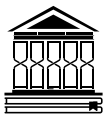 ГОСУДАРСТВЕННОЕ АВТОНОМНОЕ УЧРЕЖДЕНИЕДОПОЛНИТЕЛЬНОГО ПРОФЕССИОНАЛЬНОГО ОБРАЗОВАНИЯ ИВАНОВСКОЙ ОБЛАСТИ«УНИВЕРСИТЕТ НЕПРЕРЫВНОГО ОБРАЗОВАНИЯ И ИННОВАЦИЙ»153000, г. Иваново, ул. Б. Воробьевская, 80тел. (4932) 38-62-77, факс (4932) 38-62-77e-mail: office@unoi.ru ________   № Руководителям муниципальных органов управления образованиемРуководителям муниципальных методических службРуководителям общеобразовательных организацийНа №______ от___________Об обучении руководителей общеобразовательных организаций№ п/пФамилия, имя, отчество слушателяДата рождения (число, месяц, год)Номер страхового свидетельства государственного пенсионного страхованияМесто работыЗанимаемая должностьКонтактный телефонe-mailНазвание ДПП1ОбразецИванов Иван Иванович24.05.1975067-754-771-22 Отдел образования Лежневского районаНачальник89156789987Nad1975@mail.ruВСОКО И МСОКО: новые форматыДата, день неделиВремяАуд.Тема занятий, виды учебных занятий, работвсегоЛектор10.11среда13.00-14.30онлайнГосударственная политика в области образования2Иванова Е.В.10.11среда14.40-16.10онлайнМногоуровневая единая система оценки качества образования (ЕСОКО) в Российской Федерации2Иванова Е.В.16.11.вторник13.00-14.30онлайнЭффективные управленческие действия: от целеполагания до анализа принятых мер  2Иванова Е.В.16.11.вторник14.40-16.10онлайнОценка освоения  образовательной программы обучающимися как приоритет управления качеством образования в школе2Иванова Е.В.17.11.среда13.00-14.30онлайнОценка освоения  образовательной программы обучающимися как приоритет управления качеством образования в школе2Иванова Е.В.17.11.среда14.40-16.10онлайнПоддержка, выявление и развитие способностей у обучающихся2Иванова Е.В..23.11.вторник13.00-14.30онлайнПоддержка, выявление и развитие способностей у обучающихся2Кольчугина Н.И.23.11.вторник14.40-16.10онлайнСистема работы по самоопределению и профессиональной ориентации обучающихся: проектируем будущее2Кольчугина Н.И.24.11.среда13.00-14.30онлайнСистема работы по самоопределению и профессиональной ориентации обучающихся: проектируем будущее2Кольчугина Н.И.24.11.среда14.40-16.10онлайнЭффективный руководитель образовательной  организации2Иванова Е.В.26.11.пятница13.00-14.30онлайнЭффективный руководитель образовательной организации2Иванова Е.В.26.11.пятница14.40-16.10онлайнПрофессиональное развитие педагогических работников как ресурс повышения качества образования2Иванова Е.В.29.11.понедельник13.00-14.30онлайнПрофессиональное развитие педагогических работников как ресурс повышения качества образования2Кольчугина Н.И.29.11.понедельник14.40-16.10онлайнСистема организации воспитания обучающихся: динамика и принятие управленческих решений2Иванова Е.В.30.11.вторник13.00-14.30онлайнСистема организации воспитания обучающихся: динамика и принятие управленческих решений2Иванова Е.В.30.11.вторник14.40-16.10онлайнПроектирование положения о функционировании внутренней системы оценки качества образования2Иванова Е.В.03.12.пятница13.00-14.30онлайнПроектирование положения о функционировании внутренней системы оценки качества образования2Иванова Е.В.03.12.пятница14.40-16.10онлайнИтоговая аттестация .Защита проекта 2Соколовская Н.В.Иванова Е.В.Кольчугина Н.И.ИтогоИтогоИтого36